DocuSign Envelope ID: 9C9A8232-F485-487C-9552-6DBF5DC5748CKONICA MINOLTAI. Odběratel  II. DodavatelDodatek ke smlouvěčíslo dodatku: 12407863-01-2023-01Střední průmyslová škola stavebníResslova 2, 37004  České BudějoviceDIČ/IČ:  /60076089Číslo zákazníka: Z005676000Kontaktní osoba:Tel:Email:Konica Minolta Business Solutions Czech, spol. s r.oŽarošická 13,628 00 BraoDIČ/IČ: CZ0017615O / 00176150Zapsáno v obchodním rejstříku vedeném Krajským soudem v Brněoddíl C, vložka 21999Bankovní spojeni:     2550460107/2600 Citibank EuropeIBAN: CZ25 2600 0000 0025 5046 0107Tel 841 777 777   Fax: 533 315 450Email: lnfo@konicaminolta.czKontaktní osoba:	Turek Tomáš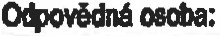 Dodavatel a Odběratel spolu uzavírají dodatek ke smlouvě číslo 12407163 a dohodli se na níže uvedených změnách:III: Převod smlouvy na nového odběrateleStávající odběratel: Střední průmyslová škola stavební, IČO: 60076089  převádí ke dni 31. 1. 2023 veškerá práva a  povinnosti vyplývající ze smlouvy číslo12407863 na nového odběratele:SLUŽBA, výrobní družstvoFráni Šrámka 1298/2, 37021 České BudějoviceDIČ/IČ: CZ00028819 / 00028819Číslo zákazníka:  Z026143000Kontaktní osoba:TelJan Fialaemail: fiala@slubavd.czOdpovědná osoba: Jan FialaFunkce odpovědné osoby:Nový odběratel se tímto zavazuje plnit povinnosti vyplývající z této smlouvy včetně jejich Všeobecných podmínek a dodatků k ní následně uzavřených a včetně změn uvedených výše.Smluvní strany se dohodly, že práva a povinnosti stran se nově řídí aktuálními obchodními podmínkami dostupnými na adrese htlpl://www.konicaminolta.cz/cs.cz/business-conditions pod příslušným názvem smlouvy.  Svým podpisem strany prohlašují, že se seznámili s obsahem kompletní dokumentace, včetně obchodních podmínek, což stvrzují svými podpisy.Tento dodatek nabývá platnosti a účinnosti dnem podpisu oběma smluvními stranami a stává se nedílnou součástí smlouvy. Není-li uvedeno jinak, jsou ceny uvedené v dodatku bez DPH. První zúčtovací období se změnami uvedenými v tomto dodatku je následující měsíc od podpisu dodatku odběratelem.První zúčtovací období se změnami uvedenými v dodatku je následující měsíc od podpisu dodatku odběratelem.			02.02.2023 14:04 CETDne 31. 1. 2023  Razítko, jméno a podpis odběrateleRazítko, jméno a podpis dodavateleDne 31. 1. 2023  Razítko, jméno a podpis odběrateleDodelllo llslo1240786U1 1.-1/1